Financial Guarantee 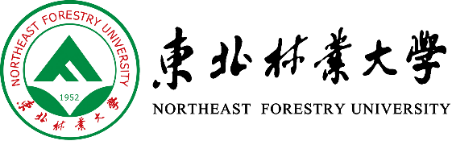 Northeast Forestry University (NEFU) requires documentation that shows sufficient financial resources are available to meet a student’s prospective educational and living expenses while in China. Therefore, NEFU requires a guarantee of financial resources from each applicant who expects to study at NEFU. Applicants are required to submit financial documentation that equals or exceeds one full year of expense for the program of study they are interested in pursuing. Financial documentation is valid for six months from date of signature on this form or date of bank statement submitted. Although scholarships are available for qualified international students, but in most cases may not be relied upon to cover all educational costs.You need to submit documents as fellows.1. A copy of a recent bank statement showing:your name and addressyour bank account numbername and address of the bankthe bank balancethe currencyOR2. An original official letter from the bank stating:your nameyour account numberthe name and address of the bankthe current bank balance freely available to youthe currency